RACING CLUB DE STRASBOURGSECTION TENNIS DE TABLE	NOM :…….............................................	PRENOM : ...............…...........................……...	ADRESSE : ...............................................................................……................................	CODE POSTAL :………………………	VILLE :………………………………………………	TEL. Dom. : ...../...../...../...../.....   Travail : ...../...../...../...../.....   Portable : ...../...../...../....../......	DATE DE NAISSANCE : ...../...../.........		Nationalité : ………… 	  Sexe : …..	MAIL : …….……................................@........................….	Taille de maillot :…..											(XS, S, M, L, XL..)	J'aimerais évoluer :	Seniors: 	  □  Equipe FFTT Messieurs		□  Individuels FFTT (4 tours)		  	  □ Equipe AGR Messieurs 		□  Individuels AGR		 	  □  Equipe FFTT Dames		□ Equipe AGR Dames	 	  □  Coupe FFTT 			□  Coupe AGR		 	 	  □  Coupe Vétérans				(Merci de cocher votre ou vos choix)     PAIEMENT EN PLUSIEURS FOIS POSSIBLE     CI-JOINT :  □    1 Original du Certificat Médical pour 1 Affiliation ou questionnaire santé pour FFTT	            □    La somme de : ………..Euros (Chèque à l’ordre du RCS Tennis de Table)     Assurance :      Je reconnais avoir pris connaissance des conditions d’assurances complémentaires proposées par 
     la FFTT et ne désire pas y adhérer ou souhaite y adhérer (cf verso de la présente et augmente les frais     d’inscriptions)     Droit à l’image :Je confirme que j’autorise le club à utiliser à des fins de communications internes (site internet ou autres) ou externes les photos qui pourraient être prises de ma personne à l’occasion des activités du Racing Club de Strasbourg Tennis de Table.DONS (déductible des impôts) :	………………	A....................................... Le        /      /20  	 	Signature :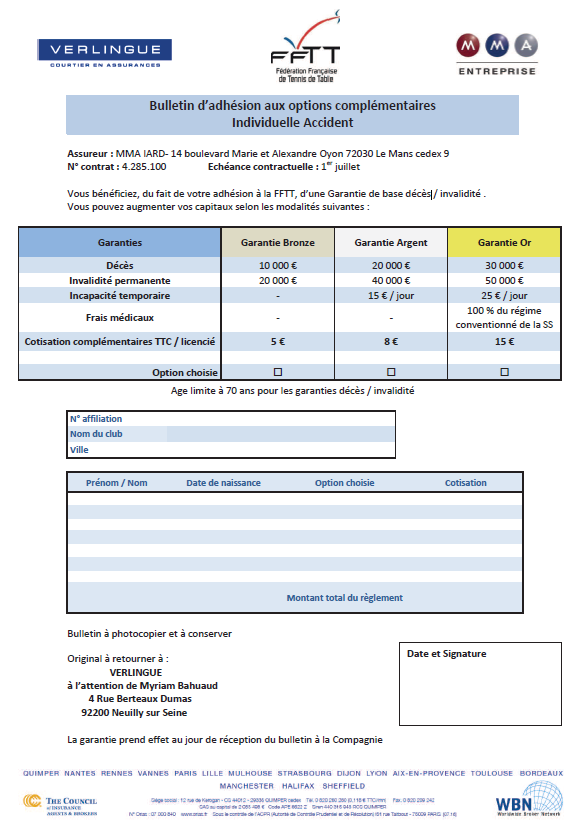 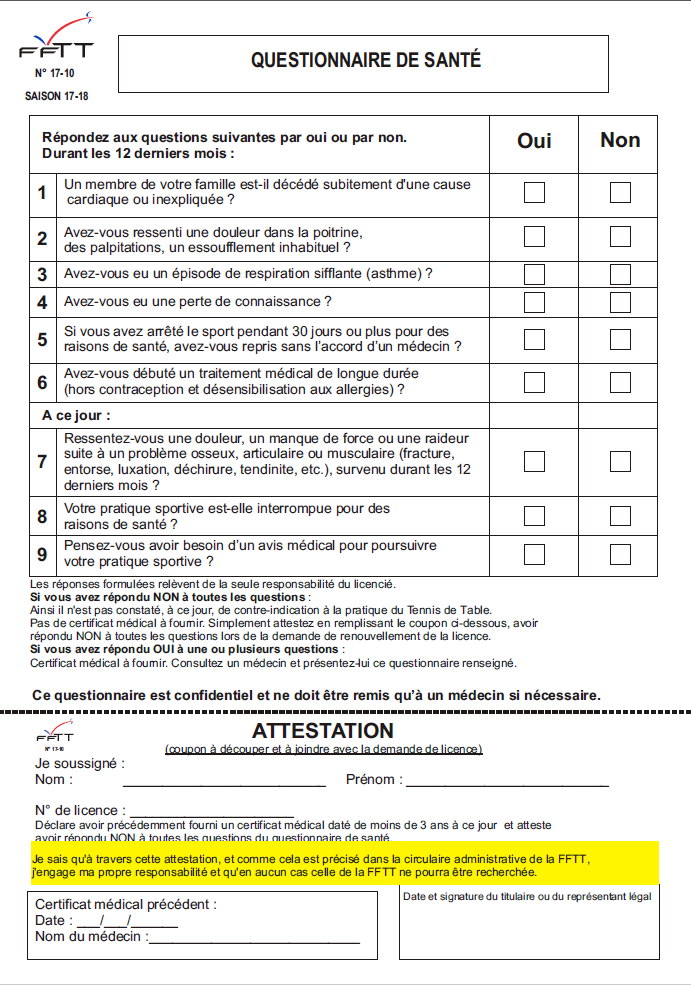 FORMULES D'INSCRIPTIONCocher votre choixDroit d'inscriptionBase ou Seniors Non compétiteur90Compétiteur Equipe FFTT140Compétiteur Equipes FFTT et  AGR160Inscription individuels FFTT37TOTAL DÛAbattement 20% Etudiants/chômeurs compétiteurs          □Abattement 20% 2ième membre de la même famille           □Abattement 50% 3ième membre et + de la même famille    □Abattement 20% Etudiants/chômeurs compétiteurs          □Abattement 20% 2ième membre de la même famille           □Abattement 50% 3ième membre et + de la même famille    □